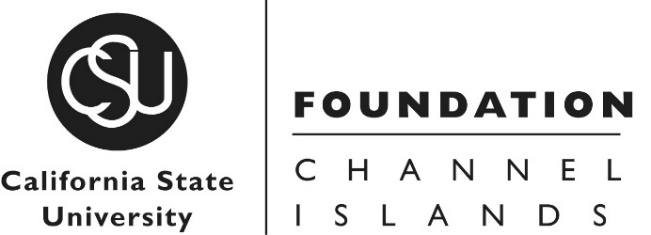 Executive CommitteeAGENDAMay 9, 2023 | 4:30 pm  Meeting Location:Zoom Link: https://csuci.zoom.us/j/82117934760Welcome Remarks – Dr. Mark LisagorApproval of Minutes					February 7, 2023 Executive Committee Meeting Minutes for ApprovalMarch 7, 2023 Regular Board Meeting Minutes for Board Distribution President’s Report – Dr. Richard YaoChair’s ReportFundraising Update – Richard LeRoyFinance & Investment Report – Christine GarveyRecommend Approval of FY 23-24 Foundation Budget to the BoardBoard Development Report – Zohar ZivOld/New Business – Dr. Mark LisagorApproval of June 6, 2023 Proposed Board Meeting AgendaAdjourn – Dr. Mark Lisagor